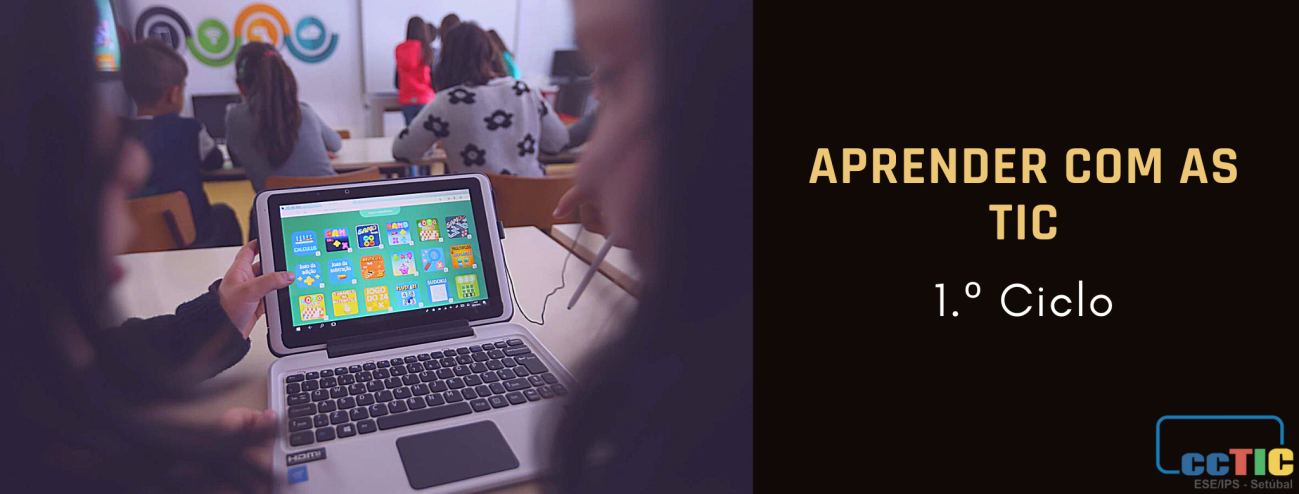 GUIÃO - [Todos no sofá]Autoria: Comunidade de Prática de Professores do 1.º Ciclo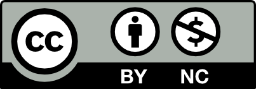 TítuloTodos no SofáDisciplina(s)Português, Estudo do Meio, Matemática, Expressões e TIC.Ciclo/Ano de escolaridade1.º Ciclo – 1.º anoBreve descriçãoPretende-se, com esta atividade, que os alunos explorem a obra “Todos no Sofá” e que, através dessa exploração, reconheçam a existência de animais domésticos e selvagens, que construam um livro sobre os animais e que elaborem alguns, utilizando materiais reciclados. Aprendizagens EssenciaisPortuguêsOralidadeIdentificar informação essencial em textos orais sobre temas conhecidos.Leitura e EscritaInferir o tema e resumir as ideias centrais de textos associados a diferentes finalidades (lúdicas, estéticas, informativas);Escrever palavras de diferentes níveis de dificuldade e extensão silábica, aplicando regras de correspondência fonema –grafema.Educação LiteráriaCompreender textos narrativos (sequência de acontecimentos, intenções e emoções de personagens, tema e assunto; mudança de espaço) e poemas.Estudo do MeioNaturezaReconhecer a existência de diversidade entre seres vivos de grupos diferentes e distingui-los de formas não vivas.Reconhecer que os seres vivos têm necessidades básicas, distintas, em diferentes fases do seu desenvolvimento.MatemáticaOTDConceber e aplicar estratégias na resolução de problemas envolvendo a organização e tratamento de dados em contextos familiares variados. Exprimir, oralmente e por escrito, raciocínios, procedimentos e resultados baseando-se nos dados recolhidos e tratados.Educação Artística (Artes Visuais)Experimentação e CriaçãoExperimentar possibilidades expressivas dos materiais (carvão vegetal, pasta de modelar, barro, pastel seco, tinta cenográfica, pincéis e trinchas, rolos, papéis de formatos e características diversas, entre outros) e das diferentes técnicas, adequando o seu uso a diferentes contextos e situações.Educação para a CidadaniaEducação Ambiental;Desenvolvimento Sustentável.Perfil dos Alunos à Saída da Escolaridade ObrigatóriaLinguagens e textosUtilizar de modo proficiente diferentes linguagens e símbolos associados às línguas (língua materna e línguas estrangeiras), à literatura, à música, às artes, às tecnologias, à matemática e à ciência.Informação e comunicaçãoTransformar a informação em conhecimento.Raciocínio e resolução de problemasGerir projetos e tomar decisões para resolver problemas.Pensamento crítico e pensamento criativoDesenvolver novas ideias e soluções, de forma imaginativa e inovadora, como resultado da interação com outros ou da reflexão pessoal, aplicando-as a diferentes contextos e áreas de aprendizagem.Relacionamento interpessoalInteragir com tolerância, empatia e responsabilidade e argumentar, negociar e aceitar diferentes pontos de vista, desenvolvendo novas formas de estar, olhar e participar na sociedade.Desenvolvimento pessoal e autonomiaEstabelecer relações entre conhecimentos, emoções e comportamentos.Bem-estar, saúde e ambienteCompreender os equilíbrios e as fragilidades do mundo natural na adoção de comportamentos que respondam aos grandes desafios globais do ambiente;Manifestar consciência e responsabilidade ambiental e social, trabalhando colaborativamente para o bem comum, com vista à construção de um futuro sustentável.Sensibilidade estética e artísticaExperimentar processos próprios das diferentes formas de arte.Saber científico, técnico e tecnológicoExecutar operações técnicas, segundo uma metodologia de trabalho adequada, para atingir um objetivo ou chegar a uma decisão ou conclusão fundamentada, adequando os meios materiais e técnicos à ideia ou intenção expressa.Consciência e domínio do corpoDominar a capacidade percetivo-motora (imagem corporal, direcionalidade, afinamento percetivo e estruturação espacial e temporal).Domínio(s) das Orientações Curriculares para as TICCidadania DigitalInvestigar e PesquisarCriar e InovarConhecimentos, Capacidades e Atitudes das Orientações Curriculares para as TICExpressar-se enquanto cidadão digital, manifestando noção de comportamento adequado, enquadrado com o nível de utilização das tecnologias digitais.Utilizar o computador e outros dispositivos digitais como ferramentas de apoio ao processo de investigação e pesquisa.Compreender a importância da produção de artefactos digitais.Duração prevista2 semanasTempo síncrono |Tempo assíncrono4 sessões assíncronas (240 minutos) e 2 sessões síncronas (120 minutos).DesenvolvimentoOs alunos visualizam a obra «Todos no sofá», de Luísa Ducla Soares, em sessão assíncrona (60 min);Em sessão assíncrona, é partilhado um formulário de exploração da obra (60 min);Assincronamente, é apresentado um jogo no Wordwall, acerca dos animais domésticos e selvagens (60 min);Numa sessão síncrona, é apresentado o Storyjumper para os ajudar na elaboração do livro digital com os animais domésticos e selvagens atribuídos a cada aluno (60 min);Em sessão assíncrona, os alunos irão realizar uma pequena ficha de trabalho com situações problemáticas (60 min);Em sessão síncrona, é proposto aos alunos realizarem animais em materiais reciclados, fotografar para se incluir no livro digital (na página de cada aluno) (60 min).Materiais e recursosComputador, tablets, telemóveis;Internet;Vídeo do Youtube;Wordwall;Ferramenta digital “Storyjumper”;Ficha de trabalho.Produto(s) esperado(s)Criação de livros digitais;Elaboração de animais em materiais reciclados.Avaliação das aprendizagensParticipação, empenho e motivação dos alunos nas diferentes atividades;Correção, adequação e qualidade dos trabalhos desenvolvidos, tendo em conta as atividades propostas.Ligações a imagens, vídeo e/ou outros recursos online(URL de vídeos, imagens, quizzes, páginas online, etc. que estejam relacionados com esta atividade).Recurso 1 – Obra «Todos no Sofá»;Recurso 2 – Ficha de exploração da obra;Recurso 3 – Jogo no wordwall;Recurso 4 – Storyjumper;Recurso 5 - Ficha de trabalho de Matemática.